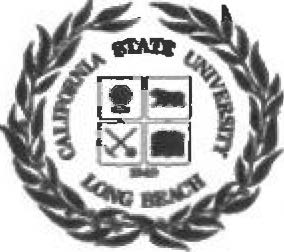 CALIFORNIA STATE UNIVERSITY, LONG BEACHSCHOOL OF NURSINGSTUDENT HANDBOOK ACKNOWLEDGEMENTI understand that the School of Nursing has established policies to govern students within its programs that are built upon the policies of the California State University system, California State University Long Beach, California Board of Registered Nurses, and the Collegiate Commission on Nursing Education standards.  The policies that govern me as a student within the School of Nursing are posted on the school’s website (www.csulb.edu/nursing).  I acknowledge that I have been informed of these policies, will abide by these policies, and will refer to them as needed throughout my program of study.  Student Name: 		Student ID#:Signature: 	 Date:  1250 BELLFLOWER BOULEVARD - MS 0301	LONG BEACH, CALIFORNIA 90840-0301	562/985-4463	FAX 562/985-2382